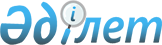 Об утверждении Положения о государственном учреждении "Отдел предпринимательства акимата Карабалыкского района"
					
			Утративший силу
			
			
		
					Постановление акимата Карабалыкского района Костанайской области от 24 августа 2015 года № 232. Зарегистрировано Департаментом юстиции Костанайской области 23 сентября 2015 года № 5909. Утратило силу постановлением акимата Карабалыкского района Костанайской области от 4 мая 2016 года № 99      Сноска. Утратило силу постановлением акимата Карабалыкского района Костанайской области от 04.05.2016 № 99.

      В соответствии со  статьей 31 Закона Республики Казахстан от 23 января 2001 года "О местном государственном управлении и самоуправлении в Республике Казахстан",  Указом Президента Республики Казахстан от 29 октября 2012 года № 410 "Об утверждении Типового Положения государственного органа Республики Казахстан", акимат Карабалыкского района ПОСТАНОВЛЯЕТ:

      1. Утвердить прилагаемое  Положение о государственном учреждении "Отдел предпринимательства акимата Карабалыкского района".

      2. Государственному учреждению "Отдел предпринимательства акимата Карабалыкского района" обеспечить перерегистрацию в органах юстиции в соответствии с действующим законодательством Республики Казахстан.

      3. Настоящее постановление вводится в действие по истечении десяти календарных дней после дня его первого официального опубликования. 

 Положение
о государственном учреждении "Отдел
предпринимательства акимата Карабалыкского района"      1. Общие положения

      1. Государственное учреждение "Отдел предпринимательства акимата Карабалыкского района" является государственным органом Республики Казахстан, осуществляющим руководство в сфере предпринимательства, а также функции проведения единой государственной политики в сфере предпринимательства на территории Карабалыкского района, направленной на развитие, поддержку и защиту конкуренции, а также создание условий для развития индивидуального предпринимательства.

      2. Государственное учреждение "Отдел предпринимательства акимата Карабалыкского района" не имеет ведомств.

      3. Государственное учреждение "Отдел предпринимательства акимата Карабалыкского района" осуществляет свою деятельность в соответствии с  Конституцией и законами Республики Казахстан, актами Президента и Правительства Республики Казахстан, иными нормативными правовыми актами, а также настоящим  Положением.

      4. Государственное учреждение "Отдел предпринимательства акимата Карабалыкского района" является юридическим лицом в организационно-правовой форме государственного учреждения, имеет печать и штампы со своим наименованием на государственном языке, бланки установленного образца, в соответствии с законодательством Республики Казахстан счет в органах казначейства.

      5. Государственное учреждение "Отдел предпринимательства акимата Карабалыкского района" вступает в гражданско–правовые отношения от собственного имени.

      6. Государственное учреждение "Отдел предпринимательства акимата Карабалыкского района" имеет право выступать стороной гражданско-правовых отношений от имени государства, если оно уполномочено на это в соответствии с законодательством.

      7. Государственное учреждение "Отдел предпринимательства акимата Карабалыкского района" по вопросам своей компетенции в установленном законодательством порядке принимает решения, оформляемые приказами руководителя государственного учреждения "Отдел предпринимательства акимата Карабалыкского района" и другими актами, предусмотренными законодательством Республики Казахстан.

      8. Структура и лимит штатной численности государственного учреждения "Отдел предпринимательства акимата Карабалыкского района" утверждается в соответствии с действующим законодательством.

      9. Местонахождение юридического лица: 110900, Республика Казахстан, Костанайская область, Карабалыкский район, поселок Карабалык, улица Космонавтов 31.

      10. Полное наименование государственного органа – государственное учреждение "Отдел предпринимательства акимата Карабалыкского района".

      11. Настоящее  Положение является учредительным документом государственного учреждения "Отдел предпринимательства акимата Карабалыкского района".

      12. Финансирование деятельности государственного учреждения "Отдел предпринимательства акимата Карабалыкского района" осуществляется из местного бюджета.

      13. Государственному учреждению "Отдел предпринимательства акимата Карабалыкского района" запрещается вступать в договорные отношения с субъектами предпринимательства на предмет выполнения обязанностей, являющихся функциями государственного учреждения "Отдел предпринимательства акимата Карабалыкского района". Если государственному учреждению "Отдел предпринимательства акимата Карабалыкского района" законодательными актами предоставлено право осуществлять приносящую доходы деятельность, то доходы, полученные от такой деятельности, направляются в доход государственного бюджета.

      2. Миссия, основные задачи, функции, права

      и обязанности государственного органа

      14. Миссия государственного учреждения "Отдел предпринимательства акимата Карабалыкского района" заключается в осуществлении государственных функций в области предпринимательства.

      15. Задачи:

      1) Развитие и поддержка предпринимательства, защита конкуренции, а также создание условий для развития предпринимательства в научно-технической сфере, инновационной деятельности;

      2) Создание благоприятных условий для привлечения инвестиций в несырьевой сектор экономики.

      16. Функции:

      1) обеспечение учета и рассмотрения обращений физических и юридических лиц, организация проведения личного приема физических и представителей юридических лиц руководителем;

      2) анализ ценообразования, осуществляет в пределах своей компетенции государственный контроль за соблюдением размера предельно допустимых розничных цен на социально значимые продовольственные товары;

      3) регулирование в пределах своей компетенции деятельности субъектов торговой деятельности;

      4) организация выставок и ярмарок;

      5) осуществление контроля за соблюдением требований по защите прав потребителей, правил и порядка в сфере торговли, общественного питания, услуг;

      6) проведение информационно-разъяснительной работы среди населения, субъектов малого предпринимательства по вопросам действующего законодательства;

      7) осуществляет реализацию государственной политики поддержки и развития частного предпринимательства;

      8) создает условия для развития частного предпринимательства;

      9) обеспечивает и несет ответственность за реализацию и исполнение государственных программ в регионах;

      10) организует деятельность экспертных советов по вопросам предпринимательства;

      11) организует обучение, подготовку, переподготовку и повышение квалификации специалистов и персонала для субъектов малого и среднего предпринимательства;

      12) осуществляет в интересах местного государственного управления иные полномочия, возлагаемые на местные исполнительные органы законодательством Республики Казахстан;

      13) анализ и обобщение информации по развитию малого предпринимательства и проблемных вопросов его развития;

      14) информирует субъектов предпринимательства об условиях существующих внешних займов, грантов в кредитных учреждениях области;

      15) координация реализации в районе государственной программы Дорожная карта бизнеса 2020, подготовка отчетов;

      16) организация групповых консультаций и тренингов с привлечением экспертов и консультантов институтов развития, государственных и национальных компаний, сервисных компаний, Банков второго уровня и иных организаций;

      17) разработка отраслевого раздела Прогноза социально-экономического развития района, вносит предложения акимату и акиму района по основным направлениям социально-экономического развития, приоритетам и стратегии развития района.

      17. Права и обязанности:

      1) осуществлять свою деятельность во взаимодействии с другими органами исполнительной власти;

      2) получать по запросам государственного учреждения в установленном законодательством порядке необходимые информационные материалы из местных государственных органов управления, субъектов предпринимательства в пределах своей компетенции;

      3) заключать договоры с юридическими лицами и гражданами, приобретать имущественные и личные неимущественные права, быть истцом и ответчиком в суде;

      4) вносить предложения по проектам нормативно–правовых актов, принимаемых акимом и акиматом района по вопросам компетенции государственного учреждения;

      5) осуществлять иные права и обязанности в соответствии с действующим законодательством.

      3. Организация деятельности государственного учреждения

      18. Руководство государственного учреждения "Отдел предпринимательства акимата Карабалыкского района" осуществляется первым руководителем, который несет персональную ответственность за выполнение возложенных на государственное учреждение "Отдел предпринимательства акимата Карабалыкского района" задач и осуществление им своих функций.

      19. Руководитель государственного учреждения "Отдел предпринимательства акимата Карабалыкского района" назначается на должность и освобождается от должности акимом Карабалыкского района в соответствии с действующим законодательством Республики Казахстан.

      20. Полномочия первого руководителя государственного учреждения "Отдел предпринимательства акимата Карабалыкского района":

      1) определяет функциональные обязанности специалистов отдела;

      2) назначает на должности и освобождает от должностей работников государственного учреждения "Отдел предпринимательства акимата Карабалыкского района", в соответствии с действующим законодательством;

      3) в установленном законом порядке решает вопросы поощрения, оказания материальной помощи, наложения дисциплинарных взысканий;

      4) без доверенности действует от имени государственного учреждения "Отдел предпринимательства акимата Карабалыкского района";

      5) представляет государственное учреждение "Отдел предпринимательства акимата Карабалыкского района" во всех взаимоотношениях с государственными органами и иными организациями в соответствии с действующим законодательством;

      6) утверждает план финансирования государственного учреждения "Отдел предпринимательства акимата Карабалыкского района" по обязательствам и платежам, структуру и штатное расписание, издает приказы и дает указания обязательные для исполнения;

      7) осуществляет иные полномочия в соответствии с законодательством Республики Казахстан.

      Руководитель государственного учреждения "Отдел предпринимательства акимата Карабалыкского района" несет персональную ответственность за проводимую в учреждении работу по противодействию коррупции.

      Исполнение полномочий первого руководителя государственного учреждения "Отдел предпринимательства акимата Карабалыкского района" в период его отсутствия осуществляется лицом его замещающим в соответствии с действующим законодательством.

      21. Государственное учреждение "Отдел предпринимательства акимата Карабалыкского района" возглавляется руководителем, назначаемым на должность и освобождаемым от должности в соответствии с действующим законодательством Республики Казахстан.

      4. Имущество государственного органа

      22. Государственное учреждение "Отдел предпринимательства акимата Карабалыкского района" может иметь на праве оперативного управления обособленное имущество в случаях, предусмотренных законодательством.

      Имущество государственного учреждения "Отдел предпринимательства акимата Карабалыкского района" формируется за счет имущества, переданного ему собственником, а также имущества (включая денежные доходы), приобретенного в результате собственной деятельности и иных источников, не запрещенных законодательством Республики Казахстан.

      23. Имущество, закрепленное за государственным учреждением "Отдел предпринимательства акимата Карабалыкского района" относится к коммунальной собственности.

      24. Государственное учреждение "Отдел предпринимательства акимата Карабалыкского района" не вправе самостоятельно отчуждать или иным способом распоряжаться закрепленным за ним имуществом и имуществом, приобретенным за счет средств, выданных ему по плану финансирования, если иное не установлено законодательством.

      5. Реорганизация и упразднение государственного органа

      25. Реорганизация и упразднение государственного учреждения "Отдел предпринимательства акимата Карабалыкского района" осуществляется в соответствии с законодательством Республики Казахстан.


					© 2012. РГП на ПХВ «Институт законодательства и правовой информации Республики Казахстан» Министерства юстиции Республики Казахстан
				
      Аким района

А. Исмагулов
Утверждено
постановлением акимата
от 24 августа 2015 года
№ 232